ТЕАТР – СТУДИЯ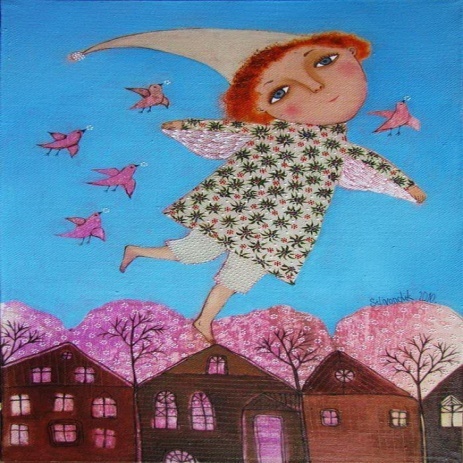 « ДОМ  РЫЖЕЙ  КОРОВЫ » ОТКРЫВАЕТ  НОВЫЕ  ДЕТСКИЕ  ГРУППЫ ( 5-7 ЛЕТ )        «СКАЗКА СВОИМИ  РУКАМИ»   И  « ТЕАТРАЛЬНЫЙ  ПОДИУМ »ХОТИТЕ,  ЧТОБЫ  ВООБРАЖЕНИЕ  ВАШИХ  ДЕТЕЙ  ЗАРАБОТАЛО  С  УТРОЕННОЙ СИЛОЙ? В  ТЕАТРЕ- СТУДИИ  « ДОМ  РЫЖЕЙ КОРОВЫ »  МЫ  С  ВАШИМИ  МАЛЫШАМИ  БУДЕМ  ФАНТАЗИРОВАТЬ  И  СОЗДАВАТЬ  СВОИ  СКАЗКИ.   РЕБЯТА  СМОГУТ  СВОИМИ  РУКАМИ  ИЗГОТАВЛИВАТЬ  ТЕАТРАЛЬНЫЕ  КУКЛЫ  И  РЕКВИЗИТ  ИЗ ПОДРУЧНЫХ  МАТЕРИАЛОВ,  НАПОЛНЯТЬ  ИХ  ЖИЗНЬЮ,  РАЗЫГРЫВАТЬ  СЦЕНКИ  И  ЦЕЛЫЕ  ПРЕДСТАВЛЕНИЯ.В  ПРОГРАММЕ  ОБУЧЕНИЯ  :НЕСТАНДАРТНЫЙ  РИСУНОК,  ЛЕПКА,  БУТАФОРИЯ ;ИЗГОТОВЛЕНИЕ  ТЕАТРАЛЬНЫХ  КУКОЛ ;РАЗВИТИЕ  ВООБРАЖЕНИЯ, ПАМЯТИ,  ЛОГИКИ ;РАСКРЕПОЩЕНИЕ  ЧЕРЕЗ  СЦЕНИЧЕСКОЕ  ДВИЖЕНИЕ  И ТАНЕЦ.ВОЗМОЖНОСТЬ ОБУЧЕНИЯ В  ГРУППЕ  « ТЕАТРАЛЬНЫЙ  ПОДИУМ «.  ЭТО  НЕБОЛЬШИЕ  МУЗЫКАЛЬНЫЕ  И  ЛИТЕРАТУРНЫЕ  ПОСТАНОВКИ  В ОРИГИНАЛЬНЫХ  КОСТЮМАХ,  ПАРИКАХ,  ОБУВИ,  С  ИСПОЛЬЗОВАНИЕМ  ТЕАТРАЛЬНОГО  РЕКВИЗИТА И  КУКОЛ.ПРАКТИКУЮТСЯ  СОВМЕСТНЫЕ  УРОКИ  С ДРУГИМИ  ГРУППАМИ  СТУДИИ,  УЧАСТИЕ В  КОНЦЕРТАХ  ДКХ  И  ГОРОДСКИХ  МЕРОПРИЯТИЯХ.ВСЯ  НАША  ЖИЗНЬ  ПРОНИЗАНА  ТВОРЧЕСТВОМ  И  МАЛЕНЬКИЕ  СЕРДЦА  НАШИХ  ДЕТЕЙ  КАК  НИКТО  ЧУВСТВУЮТ ЭТО !   ДАВАЙТЕ  ПОЗВОЛИМ  ИХ СПОСОБНОСТЯМ  РАСКРЫТЬСЯ  И  ПОСМОТРЕТЬ  НА  МИР  С ВЫСОТЫ  РАДУГИ !СТОИМОСТЬ  ОБУЧЕНИЯ : 1000 РУБ. В МЕСЯЦ.КОНТАКТНЫЕ  ТЕЛЕФОНЫ :  89307032325  , 8908161270125-38-00  ( вахта ДКХ ), КАБИНЕТ 224.